Tiempos apostólicos. Siglo IPrimer generación cristiana      Además de los cuatro evangelistas, uno de ellos con el libro de los Hechos (Lc)  y las llamadas Cartas Apostólicas y el Apocalipsis hay otros escritos que casi pueden llamarse también bíblicos. Los técnicos suelen hablar de escritos de la primera generación, de escritores que conocieron a Jesús o que trataron y conocieron a los que de verdad le habían conocido.  Entre ellos están Mateo y Juan, apóstoles de Jesús y Marcos y y Lucas, vinculados a Pedro y a Pablo, sin son reales las tradiciones que existen sobre esas figuras. Si las cartas católica son verdaderas producciones por Pedro, Juan , Judas y Santiago, se puede sospechar lo mismo.  Y los otros nombres que se hallan detrás de los otros escritos no canónicos, pero que se asocian, al menos como hipótesis a conocedores de Jesús o a conocedores de testigos que sí le conocieron, podemos aludiar a los 20 Documentos que se recogen en esta carpeta. Todo ello se asocia a los últimos 70 años del siglo I y acaso a los primero años del siglo II. Estos nombres y estos documentos nos permiten presuponer que la intención catequizadora de sus protagonistas     ¿Catequizadora? En el sentido más amplio del término: educadora de la fe, formadora de la conciencia, evangelizadora no cabe duda de que fueron así. Estos son klos Archivamos que se presentan como frutos del silo I. O mejor, como nacidos en los 70 ´0 80 años que van desde el 30 ó 33 en que fue el año de la muerte del Señor hasta la desaparición del "ultimo conocedor" de la acción profética de Jesús 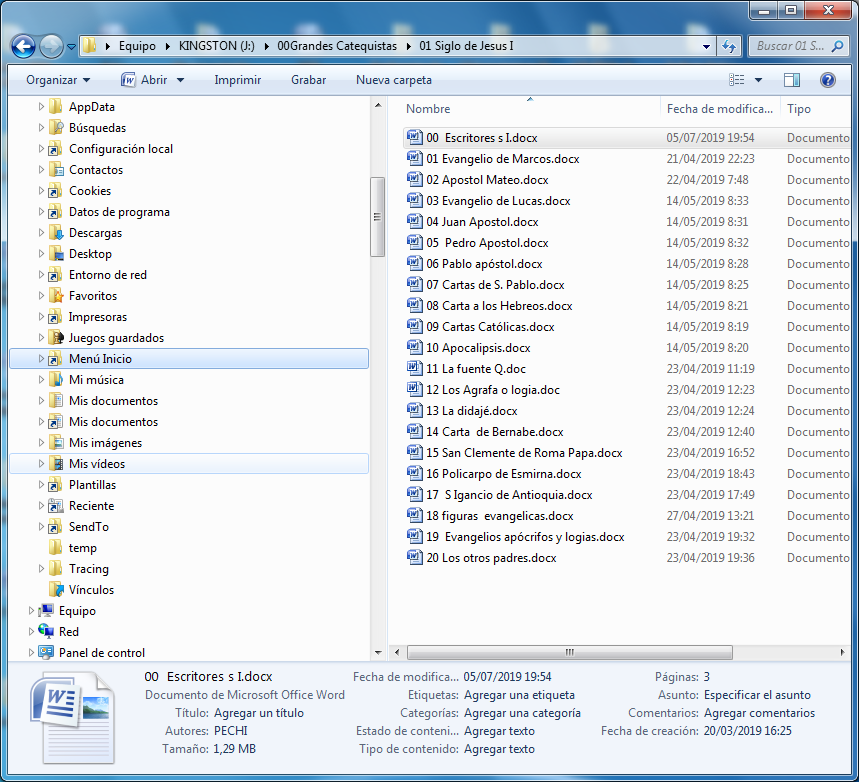    Queda la pregunta ¿Pero, entonces fueron sólo estos s los que escribieron sobre Jesús o hubo muchos otros que dejaron algún testimonio que pueda ser identificado como catequesis?  ¿Hubo más escritos o más cartas? ¿Es que Pablo, que era muy culto pues había estudiado con el rabino más famoso en Jerusalén, Gamaliel, (Hech 5. 33-39)  no escribio más cartas? No vamos a decir que si o que no, pues sólo podemos habar de los documentos  que han sido conservados por la tradición o algunos más que han sido considerados como muy directamente vinculados a los que fueron testigos de su vida, de su muerte y de su resurrección     Sólo diremos que alguno de ellos, la Didajé por ejemplo, en muchas comunidades se consideraron libros inspirados, aunque después en la Iglesia se negó tal categoría.     Y añadiremos que en ese siglo I no hubo muchos adeptos que fueran brillantes por su cultura, pero que ciertamente los hubo. Y que es necesario recordar que los escritos en esos años poco peso tenían en las comunicaciones, por la importancia primordial que tenía la comunicación oral y natural en todas las ocasiones.    Es cierto que el mimo Jesús leyó en ocasiones en la Sinagoga (Lc 4- 16-19)) y que los mismos apóstoles que quedaban en Jerusalén escribieron una carta ( Hecho 15. 23-29) para que Pablo y sus acompañantes llevaran a Antioquía  las conclusiones  de llamado Concilio de Jerusalén .  Y que incluso el mismo Jesús escribió en el suelo cuando los acusadores le trajeron a la mujer adúltera (Jn  8. 1-11) Pero fueron hechos aislados en las formas de vida de los primeros grupos cristianos que se fueron formando.   El sentido común, más que la tradición, hace suponer que ya a fines del siglo I pudieron haber circulado en algunas del as comunidades los tiepos de carta al estilo de las 13 paulinas, como las catequesis l estilo de las Carta d atribuidas a Juan, a Santiago y a Pedro, o incluso la homilia o catequesis que tal es la llamada Carta a los Hebreos, posibleente escrita por Bernabé , personaje dekl ambito paulino   Mirndo un mañan de las clazadas Romanas y sabiendo que los mismo romanos tenian un sistema de transmisi0nes escritas similares en pagos y tiempso a los correos de los siglos siguientes, no queda duda de que tuvo que haber escritos interesangte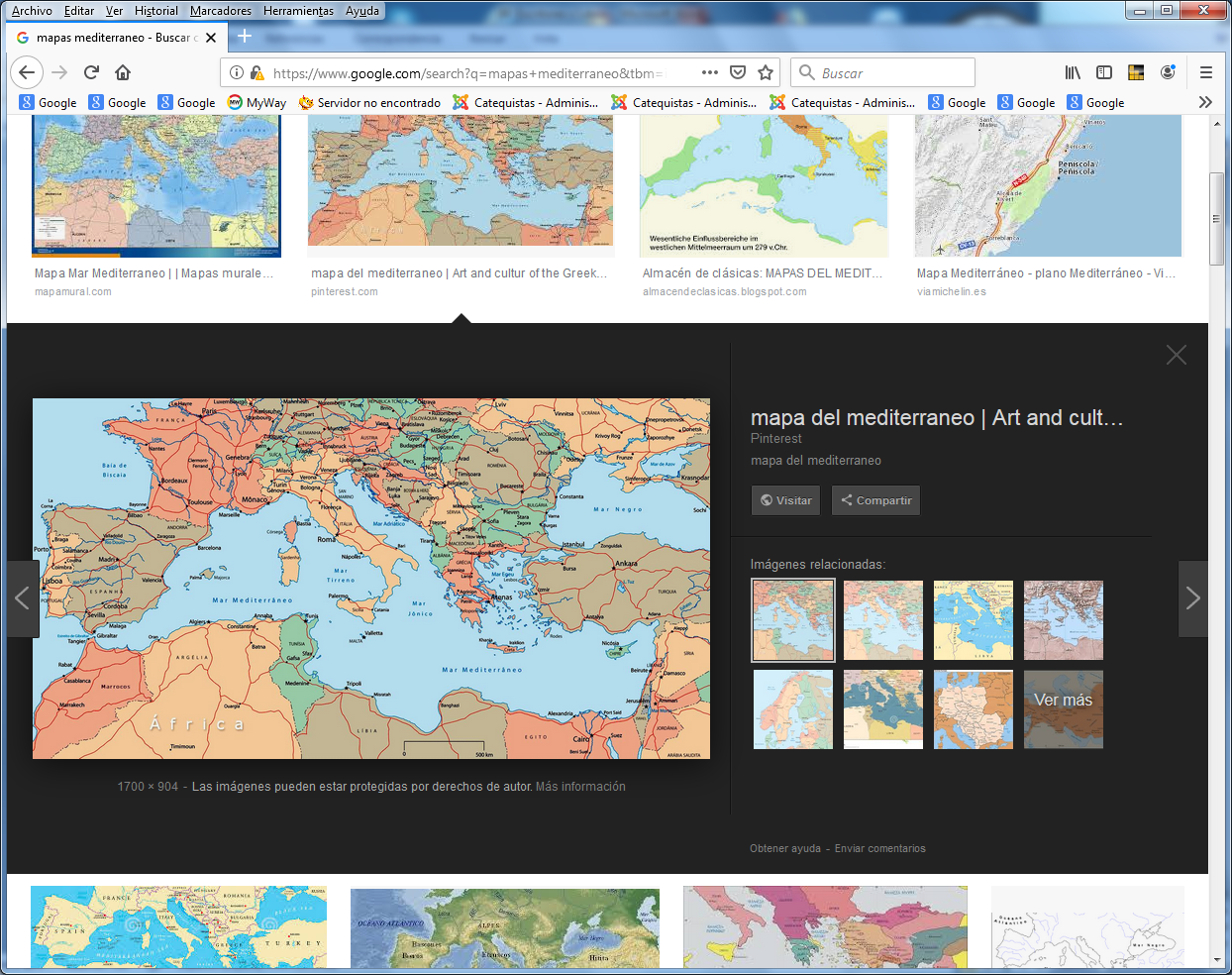   Los 20 archivo que se presentan en esta carpeta responden a estas creencias y no exageran al intentar representar con ellos la primera catequesis y los primeros catequistas formales de la vida de la Iglesia. Sus palabras orales no se conservan. Pero sus gestos si quedaron presentes, incluso en textos recogidos en los libros sagrados , como es el cao del diacono Felipe instruyendo al eunuco de la reina Candace (Herchos 8. 26.40) 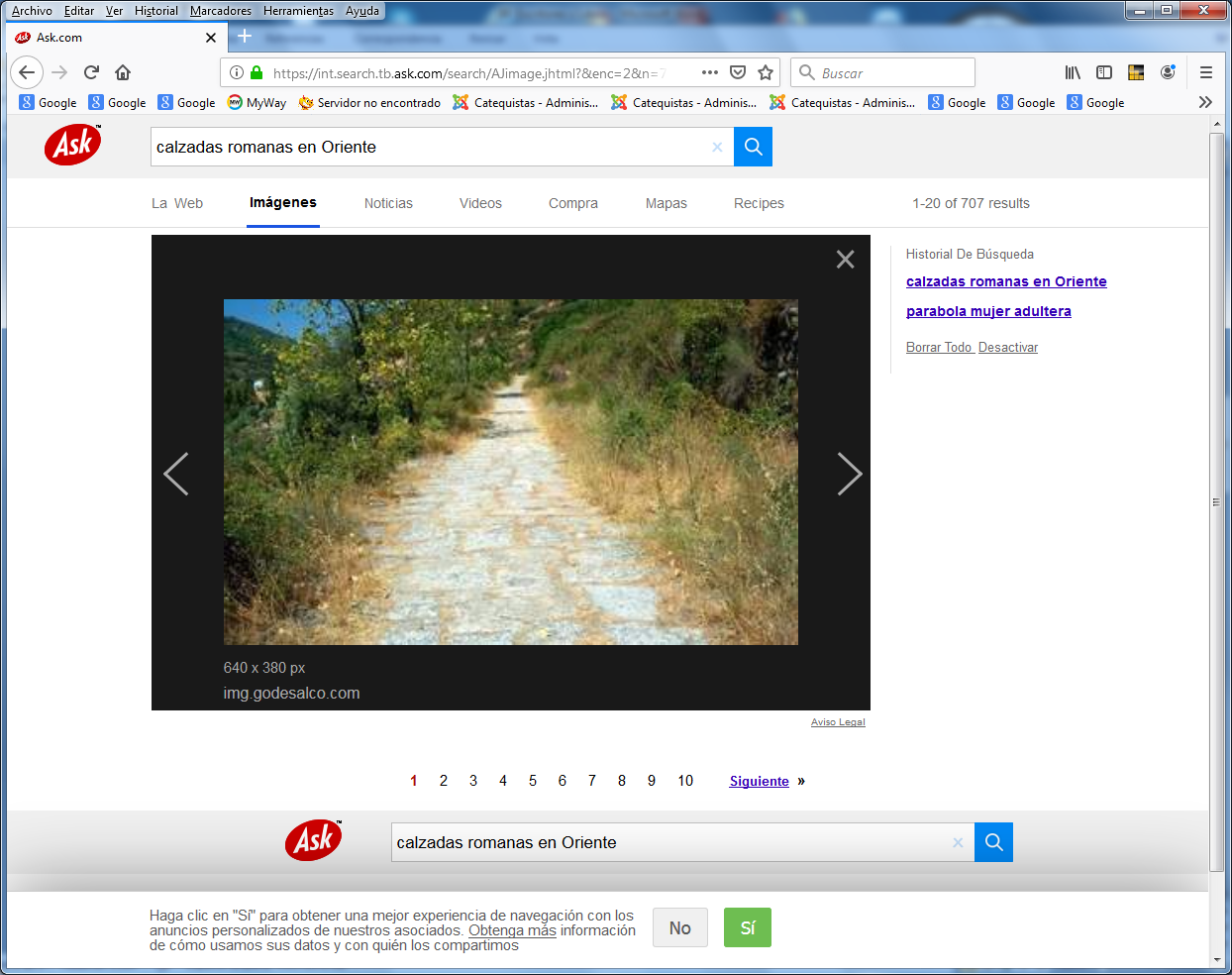 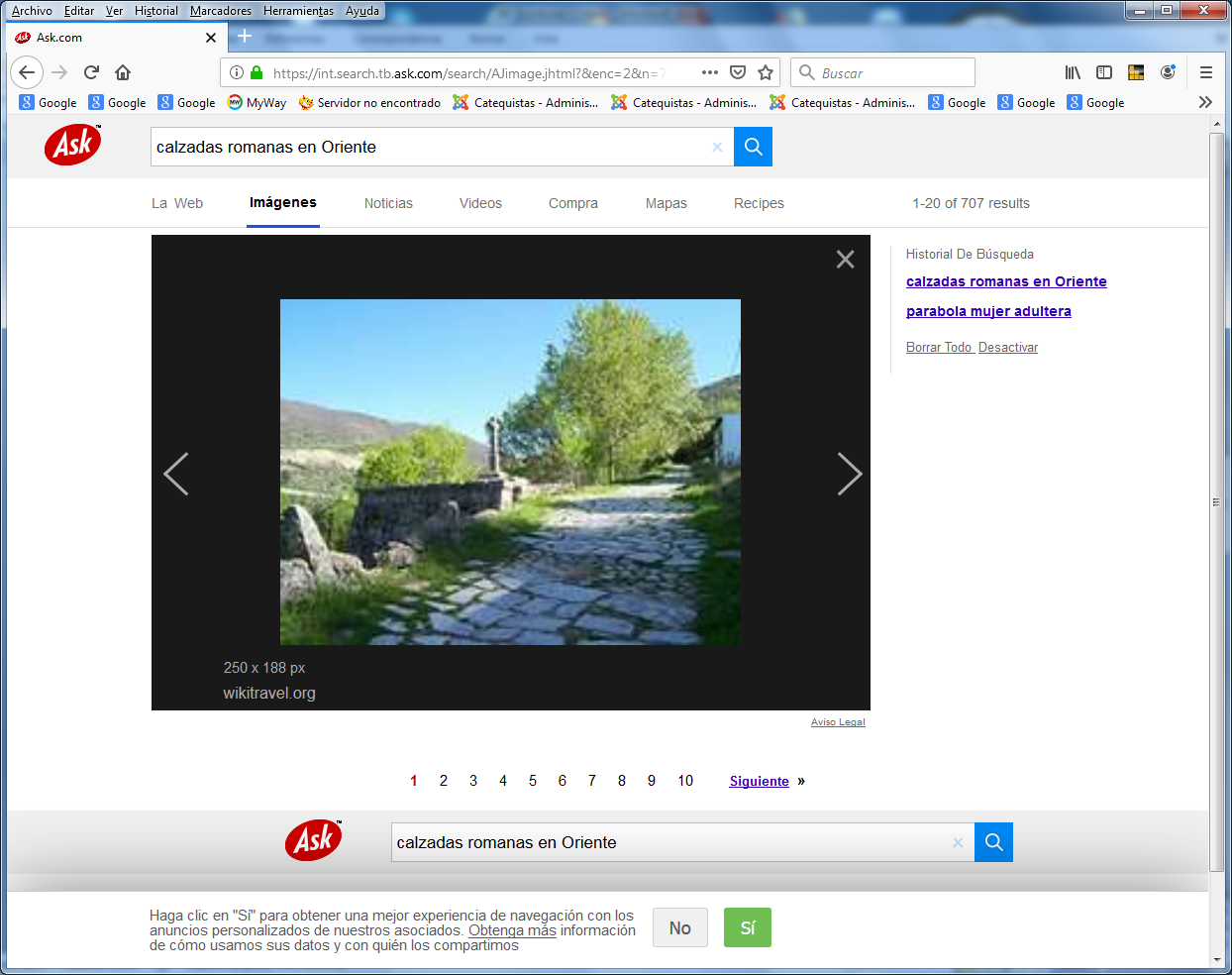     La probabilidad de que existieran escritos ya desde los primeros años cristianos es tan alta y  que la autoridad de de algunos de los documentos que recogen intenciones educativas es total.   Es lo que se pretende recoger en los 20 archivos   que siguen en esta carpeta 01                           Textos bíblicos0101 Marcos0102 Mateo0103 Lucas0104 Juan0105 Hechos de los Apóstoles Pedro0106t Hechos de los Apóstoles Pablo0107 Cartas Paulinas0108 Carta a los Hebreos0109 Cartas Católicas0110 Apocalipsis                           Textos no bíblicos0111 Fuente Q0112 Logia y Agrafa0113 Didajé0114 Carta de Bernabé0115 Clemente de Roma Papa0116 Policarpo de Esmirna0117 Ignacio de Antioquia0118 Primeros apócrifos0119 Tradiciones y ecos arqueológicos0120 los otros Padres en el cambio de siglo